Republic of the Philippines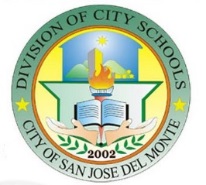 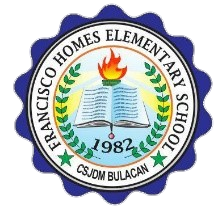 Department Of EducationRegion III – Central Luzon
SCHOOLS DIVISION OF SAN JOSE DEL MONTE CITYDistrict 10FRANCISCO HOMES ELEMENTARY SCHOOLFrancisco Homes - Narra, San Jose del Monte City 3023website: depedfranciscohomeses.weebly.com / e-mail address: 107154.sjdmc@deped.gov.phFebruary 07, 2020School MemorandumNo. 4, s. 2020To: 	ALL FHES TEACHERS	HEAD TEACHERSCHOOL CHECKING OF SCHOOL FORMS FOR S.Y. 2019-20201. This office announces the conduct of School Checking of School Forms of Kindergarten, Grade 1-5 and Grade 6 which shall be held in the following dates:2. School Checking Committee are as follows: 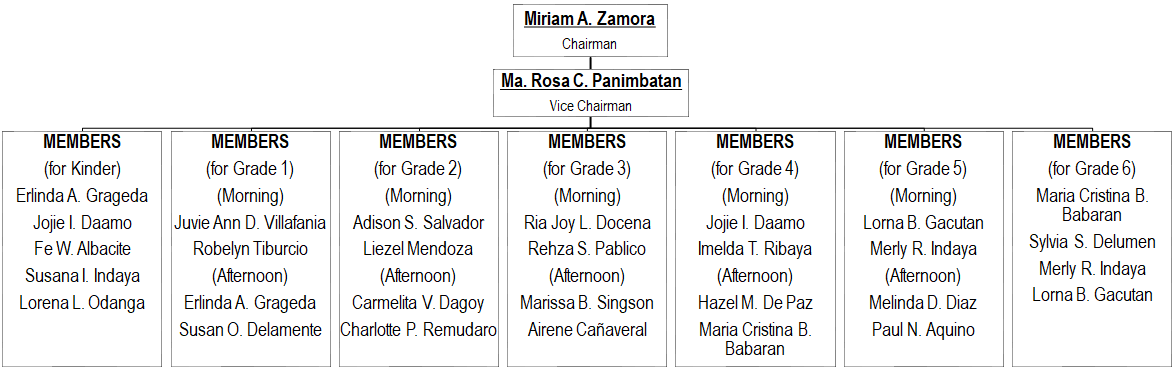 3. For information and wide dissemination.MIRIAM A. ZAMORAPrincipal IIIGRADE LEVELDATENAME OF TEACHERGrade VIFebruary 26, 2020 (a.m.)Merly R. IndayaGrade VIFebruary 26, 2020 (p.m.)Edielynjoy TaccabanGrade VIFebruary 27, 2020 (a.m.)Nerissa R. MasiragGrade VI February 27, 2020 (p.m.)Jane A. MangahasGrade VIFebruary 28, 2020 (a.m.)Janet F. VillasanaGrade VIFebruary 28, 2020 (p.m.)Fe W. AlbaciteGrade VIMarch 2, 2020 (a.m.)Aiza B. ArgandaGrade VIMarch 2, 2020 (p.m.)Susana M. IndayaKindergartenMarch 3, 2020 (a.m.)Patty B. FajardoKindergartenMarch 3, 2020 (p.m.)Florcel Ann A. MendozaGrade VIMarch 3, 2020 (a.m.)Flordeliza J.  AradoGrade VIMarch 3, 2020 (p.m.)Melinda D. DiazKindergartenMarch 4, 2020 (a.m)Catherine A. BautistaKindergartenMarch 4, 2020 (p.m.)Herley F. BantigueGrade VIMarch 4, 2020 (a.m.)Lorna B. GacutanGrade VIMarch 4, 2020 (p.m.)Sherille P. PunzalanKindergartenMarch 5, 2020 (a.m.)Marjorie A. BolañosKindergartenMarch 5, 2020 (p.m.)Girlie R. RuffyGrade VIMarch 5, 2020 (p.m.)Paul N. AquinoKindergartenMarch 6, 2020 (a.m.)Eva Ruth C. DyangcoKindergartenMarch 6, 2020 (p.m.)Emee O. SodelaGrade 1March 9-10, 2020Grade 1 TeachersGrade 2March 11-12, 2020Grade 2 TeachersGrade 3March 13 & 16, 2020Grade 3 TeachersGrade 4March 17-18, 2020Grade 4 TeachersGrade 5March 19-20, 2020Grade 5 Teachers